Publicado en  el 19/02/2014 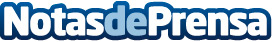 Indra se adjudica nuevos contratos de ticketing para los metros de Sao Paulo y Santiago de Chile por 5,3 M€Indra se ha adjudicado dos nuevos contratos de ticketing para el Metro de Sao Paulo, en Brasil, y Metro de Santiago, en Chile, por un importe de 1,4 M€ y 3,9 M€, respectivamente. Estos contratos consolidan a Indra como compañía líder en tecnologías inteligentes para el transporte público urbano en Latinoamérica, ya que se suman a los innovadores proyectos desarrollados en los últimos dos años por la multinacional en ciudades como Curitiba, Medellín o México DF.Datos de contacto:IndraNota de prensa publicada en: https://www.notasdeprensa.es/indra-se-adjudica-nuevos-contratos-de_1 Categorias: E-Commerce Movilidad y Transporte Innovación Tecnológica http://www.notasdeprensa.es